Cerveau et vision: aires cérébrales et plasticitéQUESTION N°1La plasticité cérébrale :A) - est la capacité du cerveau à modifier l'organisation de ses réseaux de neurones en fonction des expériences vécues par l'organisme,B) - intervient seulement durant le développement embryonnaire et durant l’enfance,C) - disparaît chez l’adulte,D) - intervient dans l’apprentissage et le phénomène de mémorisation.QUESTION N°1 : A : vrai, B : faux, C : faux, D : vrai.QUESTION N°2Le LSD se distingue par son puissant caractère hallucinogène. Dès la première prise, il peut générer des accidents psychiatriques graves et durables, ainsi que des troubles de la perception. Il s'agit d'angoisses, de phobies, d'état confusionnel, de dépression, voire de bouffées délirantes aiguës. Il peut aussi amorcer des manifestations de la schizophrénie chez les personnes affectées par cette maladie.Une étude de 1982 suggère que certains usagers pourraient développer un affaiblissement important voire définitif de la différenciation des couleurs. Trois cas de malformations oculaires liées à l'ingestion maternelle de LSD lors du premier trimestre de grossesse ont été mis en évidence dans les années 1970. Le LSD est un hallucinogène, dans le sens où il perturbe l'ensemble des cinq sens et ne génère pas nécessairement des hallucinations visuelles mais plutôt des illusions : déformation des motifs géométriques en mouvement, couleurs plus lumineuses, traînées colorées derrière les objets en déplacement, mauvaise appréciation des distances etc. Il génère donc des modifications sensorielles dans leur ensemble.Il agit sur les connexions entre les neurones (synapses) qui régulent l'information dans le système nerveux central. Il agit simultanément sur plusieurs neurotransmetteurs. Il se fixe sur des récepteurs spécifiques de la sérotonine ce qui explique la sensibilité accrue aux couleurs, toucher et sons. Il perturbe le glutamate en l'activant, ce qui explique les troubles et la vitesse de la pensée. Enfin, il stimule le circuit de la dopamine, ce qui explique la sensation d'euphorie.D’après ces extraits (LSD Wikipédia) :A) - l’usage de LSD peut amener à des perturbations cérébrales graves et définitives,B) - est sans conséquence sur la santé future de l’usager,C) - des neurotransmetteurs comme la sérotonine entrent en jeu dans l’effet hallucinogène,D) - la consommation est sans risque pour le fœtus d’une femme enceinte.QUESTION N°2 : A : vrai, B : faux, C : vrai, D : faux.QUESTION N°3Dans la plupart des cas, une personne aveugle ou sourde perd non pas la capacité à voir ou entendre mais plutôt celle de transmettre les signaux sensoriels normalement conduits par les organes sensoriels périphériques (la rétine pour la vision et la cochlée pour l'audition) vers le cerveau. Par exemple, dans le cas où la voie de traitement visuelle est intacte, une personne aveugle peut encore voir des images "subjectives" en utilisant des données sensorielles issues d'autres modalités sensorielles comme le toucher et l'audition.La substitution tactilo-visuelle transfère les signaux des récepteurs du toucher vers le cortex visuel. Par exemple, par l'intermédiaire de l'IRMf, on peut déterminer quelles zones du cerveau sont actives durant la substitution sensorielle. On peut voir par exemple que chez une personne aveugle recevant des signaux tactiles leur cortex visuel est aussi activé et a l'impression de "voir" l'objet.D’après ces extraits (article « substitution sensorielle » wikipédia) :A) - la lecture du Braille par une personne aveugle correspond à une substitution tactilo-visuelle,B) - les personnes aveugles utilisent leur cortex visuel pour lire le Braille,C) - les personnes aveugles utilisent l’aire somato-sensorielle (aire du toucher) pour lire le Braille,D) - une personne aveugle est incapable de transmettre les informations nerveuses issues de la rétine vers le cerveau.QUESTION N°3 : A : vrai, B : vrai, C : faux, D : vrai.QUESTION N°4L'imagerie médicale a permis de révéler que chez les personnes non-voyantes, la reconnaissance tactile (lecture en Braille) peut activer le cortex "visuel".A) - Cette observation montre une reconversion des aires habituellement dévolues à la visionB) - Cette observation montre l’existence d’une plasticité cérébraleC) - Cette observation montre que l’aire visuelle n’est pas atteinte chez les personnes aveuglesD) - Cette observation ne montre pas que de nouvelles connexions synaptiques peuvent s'établir entre les différentes aires cérébrales après la naissance.QUESTION N°4 : A : Vrai, B : Vrai, C : Faux, D : Faux.QUESTION N°5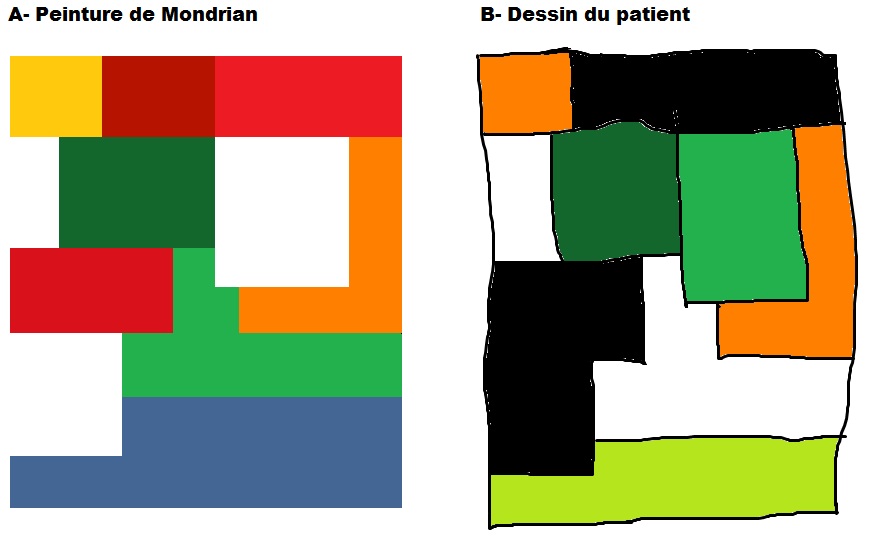 Bordas 1ère S 2011(modifié)La plupart des tableaux du peintre Mondrian représentent des figures géométriques colorées. Au cours d'une étude sur un patient présentant une lésion très localisée au niveau de l'aire V4 du cortex cérébral, on a demandé à celui-ci de reproduire le tableau de Mondrian ci-dessous (fig. A). Le dessin réalisé par le patient est présenté à droite du tableau (fig. B). A partir de la comparaison de ces deux représentations (fig. A et fig. B), on peut déduire que:A) - le patient ne semble pas présenter de troubles liés à la lésion de l'aire V4,B) - le patient semble présenter des troubles dans la reconnaissance des formes,C) - le patient semble présenter des troubles dans la reconnaissance des couleurs,D) - l'aire V4 est une aire cérébrale impliquée dans le traitement des couleurs.QUESTION N°5 : A : Faux, B : Faux, C : Vrai, D : Vrai.QUESTION N°6Pas d’image disponible. ???Adapté de l'exercice 6p338 du Bordas 1ère S 2011On a pu montrer qu'une région spécialisée du cortex visuel est impliquée dans la lecture (reconnaissance des mots). Cette région est à proximité d'une zone spécialisée dans la reconnaissance des visages. Des études ont permis de comparer par IRM l'activité de ces deux aires cérébrales chez différents sujets. Ainsi, on a pu mettre en évidence que chez les personnes illettrées, la zone corticale spécialisée dans la reconnaissance des mots réagit intensément aux tests de reconnaissance de visages, alors que chez d'autres personnes sachant bien lire, la zone corticale de reconnaisance des visages est rétrécie. Par ailleurs, les modifications cérébrales chez les adultes sachant bien lire sont les mêmes que celles-ci aient appris à lire durant leur enfance ou tardivement. D'après cette étude, on peut émettre l'hypothèse que l'apprentissage de la lecture repose:A) - sur la capacité du cortex à se remanier au cours de la vie, appelée plasticité cérébrale,B) - sur des modifications cérébrales,C) - uniquement sur l'utilisation de l'aire corticale de reconnaissance des mots établie par le génotype,D) - sur l'aire corticale de reconnaissance des mots mais aussi sur l'emploi de neurones des aires à proximité telle que l'aire de reconnaissance des visages.QUESTION N°6 : A : Vrai, B : Vrai, C : Faux, D : Vrai.QUESTION N°7La perception visuelle intégrée dépend:A) - du seul cortex visuel primaire qui reçoit les messages nerveux issus des photorécepteurs rétiniens,B) - de plusieurs aires cérébrales spécialisées notamment dans le traitement des couleurs, des mouvements et des formes,C) - d'informations issues de la mémoire,D) - de structures cérébrales innées se modifiant sous l'effet de l'apprentissage et de l'expérience individuelle.QUESTION N°7 : A : Faux, B : Vrai, C : Vrai, D : Vrai.QUESTION N°8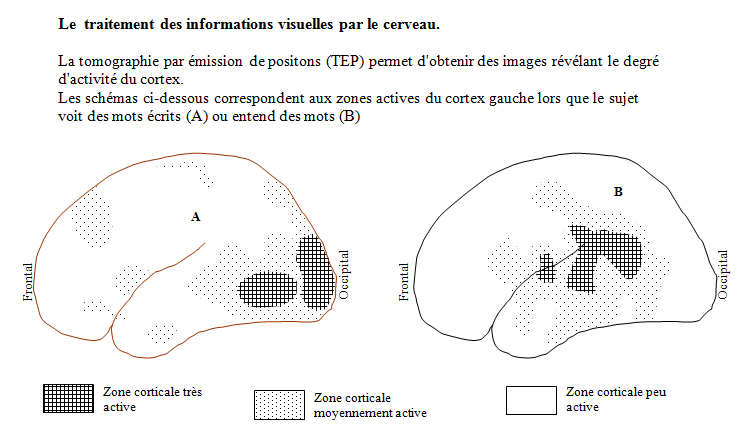 Le traitement des informations visuelles par le cerveauBanque de schémas SVT académie de DijonLa comparaison des images A et B permet de conclure que:A) - le vision et l'audition dépendent des mêmes aires cérébralesB) - la vision dépend d'une aire occipitaleC) - l'audition dépend d'une aire occipitaleD) - les cellules responsables de la vision sont disséminées dans l'ensemble du cerveauQUESTION N°8 : A : Faux, B : Vrai, C : Faux, D : Faux.QUESTION N°9Le traitement des informations visuelles par le cerveauBanque de schémas SVT académie de DijonLes aires cérébrales visuelles sont localisées:A) - uniquement au niveau de l'aire occipitaleB) - uniquement au niveau de l'aire frontaleC) - au niveau des aires occipitale et frontaleD) - ni dans l'aire occipitale, ni dans l'aire frontaleQUESTION N°9 : A : Vrai, B : Faux, C : Faux, D : Faux.QUESTION N°10La plasticité cérébrale :A) - ne s'observe que chez l'enfantB) - ne s'observe que chez l'adulteC) - est réversibleD) - repose uniquement sur le patrimoine génétique de l'individuQUESTION N°10 : A : Faux, B : Faux, C : Vrai, D : Faux.QUESTION N°11La perception visuelle résulte du traitement d'une information par :A) - une seule aire cérébraleB) - plusieurs aires cérébralesC) - l'œilD) - la rétineQUESTION N°11 : A : Faux, B : Vrai, C : Faux, D : Faux.QUESTION N°12Les aires cérébrales impliquées dans la vision :A) - sont innées et ne varient pas durant toute la vieB) - sont innées mais évoluent selon l'histoire personnelleC) - ne sont pas innées, mais une fois définies, ne varient plus durant toute la vieD) - ne sont pas innées, mais une fois définies, varient selon l'histoire personnelleQUESTION N°12 : A : Faux, B : Vrai, C : Faux, D : Faux.QUESTION N°13Le LSD est une substance qui :A) - provoque des hallucinationsB) - améliore la visionC) - agit sur le système nerveux centralD) - n'a aucun action sur la perception visuelleQUESTION N°13 : A : Vrai, B : Faux, C : Vrai, D : Faux.QUESTION N°14Le LSD est un hallucinogène car il perturbe :A) - l'entrée de la lumière dans l'œilB) - la communication entre les cellules du cristallinC) - la communication entre les cellules cérébralesD) - l'accomodationQUESTION N°14 : A : Faux, B : Faux, C : Vrai, D : Faux.QUESTION N°15L'apprentissage :A) - nécessite la sollicitation répétée de mêmes circuits neuronauxB) - n'a aucune influence sur le cortex cérébralC) - repose sur la plasticité cérébraleD) - ne repose pas sur la plasticité cérébraleQUESTION N°15 : A : Vrai, B : Faux, C : Vrai, D : Faux.QUESTION N°16L'imagerie fonctionnelle permet d'observer :A) - les aires corticales stimulées lors d'une activitéB) - le fond d'œilC) - la transparence du cristallinD) - la circulation du message nerveux au niveau des voies visuellesQUESTION N°16 : A : Vrai, B : Faux, C : Faux, D : Faux.QUESTION N°17La reconnaissance des formes :A) - nécessite le travail d'une seule aire cérébraleB) - nécessite la communication entre les fonctions visuelles et la mémoireC) - repose uniquement sur le fonctionnement de l'œilD) - peut être perturbée  par une altération de la mémoireQUESTION N°17 : A : Faux, B : Vrai, C : Faux, D : Vrai.QUESTION N°18La plasticité cérébrale repose sur :A) - l'apparition de nouvelles connexions synaptiquesB) - l'apparition de nouveaux neuronesC) - l'activation de circuits de neurones préexistantsD) - une modification de l'information génétiqueQUESTION N°18 : A : vrai, B : faux, C : vrai, D : faux.QUESTION N°19La plasticité cérébrale :A) - est « utilisée » après un accident cérébralB) - est « utilisée » pendant un apprentissageC) - n'existe que pendant la phase de développement cérébralD) - n'existe pas dans l'espèce humaineQUESTION N°19 : A : vrai, B : vrai, C : faux, D : faux.QUESTION N°20La plasticité cérébrale :A) - correspond à la capacité d'établir de nouvelles connections neuronalesB) - ne permet pas une reconversion de certaines aires du cerveauC) - est une capacité du cerveau indépendante de l'expérience vécueD) - traduit une adaptation rapide et irréversible du cortex visuelQUESTION N°20 : A : vrai, B : faux, C : faux, D : faux.QUESTION N°21La plasticité cérébrale :A) - joue un rôle dans l'apprentissage de la lectureB) - ne peut pas être mise en évidence par l'imagerie fonctionnelleC) - ne permet pas de compenser des pertes de fonction liées à des lésions cérébralesD) - n'est pas une capacité innéeQUESTION N°21 : A : vrai, B : faux, C : faux, D : faux.QUESTION N°22La mémoire acquise après un apprentissage :A) - peut se traduire par la modification d'un circuit de neurones.B) - persiste toujours après une seule sollicitation du circuit de neurones.C) - persiste de façon permanente si le circuit de neurones a été sollicité à un grand nombre de reprises.D) - n'est pas une manifestation de la plasticité cérébrale.QUESTION N°22 : A : vrai, B : faux, C : faux, D : faux.QUESTION N°23La plasticité du cortex cérébral :A) - n'est plus possible chez l'adulte.B) - correspond à une réorganisation des connexions entre neuronesC) - est possible chez l'enfant uniquement après un traumatisme cérébralD) - ne correspond jamais à un changement de fonction d'une aire cérébraleQUESTION N°23 : A : faux, B : vrai, C : faux, D : faux.QUESTION N°24La plasticité cérébrale :A) - est due à des drogues hallucinogènes telles que le LSDB) - est due à la stabilité des circuits neuroniques les moins utilisésC) - est l'aptitude du cortex à pouvoir modifier les connexions entre ses neurones et à se réorganiser selon les circonstancesD) - est due aux synapses qui s'établissent de manière irréversible quand une aire corticale ne reçoit pas d'informations.QUESTION N°24 : A : faux, B : faux, C : vrai, D : faux.QUESTION N°25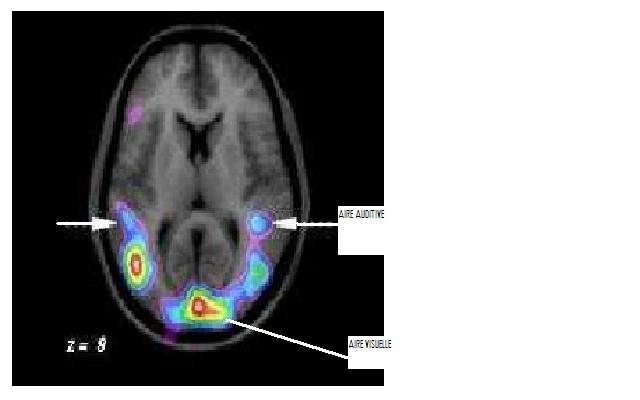 A l'aide d'un système d'imagerie médicale, on visualise les aires corticales qui présentent une forte activité des neurones lorsqu’un sujet sourd de naissance voit des gestes.http://www.bic.mni.mcgill.ca/mcbir/cfi/french/index.htmlLe document permet de montrer que :A) - le sujet n'est pas vraiment sourdB) - un mouvement visualisé peut activer l'aire auditive de ce sujetC) - l'aire auditive est localisée dans la partie antérieure du cerveauD) - les limites des aires corticales sont fixées de manière irréversible à la naissance.QUESTION N°25 : A : faux, B : vrai, C : faux, D : faux.QCMNiveau Première SThème 3C : Cerveau et vision: aires cérébrales et plasticité
Pour chaque question, il vous est donné quatre propositions A, B, C et D.Une, deux ou trois propositions peuvent être exactes.Répondez en cochant la ou les propositions exactes.